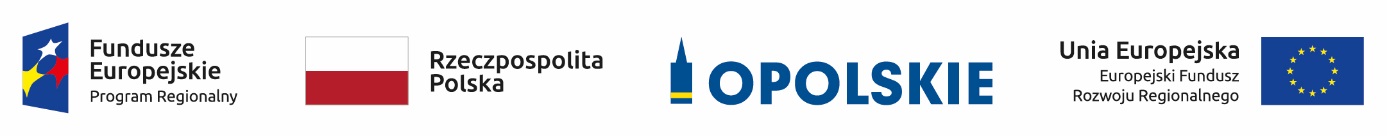 Lista projektów wybranych do dofinansowania w ramach naboru do działania 1.2 Infrastruktura B+R RPO WO 2014-2020Źródło: Opracowanie własne na podstawie uchwały nr 5771/2017 z dnia 9 lipca 2018 r., w sprawie rozstrzygnięcia konkursu 
nr RPOP.01.02.00-IZ.00-16-001/18 w ramach Regionalnego Programu Operacyjnego Województwa Opolskiego na lata 2014-2020, 
Osi Priorytetowej I Innowacje w gospodarce Regionalnego Programu Operacyjnego Województwa Opolskiego na lata 2014-2020 
dla działania 1.2Infrastruktura B+R.Lp.Tytuł projektuNazwa wnioskodawcyKwota wnioskowanego dofinansowania[PLN]Koszt całkowity projektu[PLN]Wynik oceny[%]Status projektu1.Budowa i wyposażenie Regionalnego Centrum Badań Pilotażowych 
w Instytucie Ciężkiej Syntezy Organicznej "Blachownia" Instytut Ciężkiej Syntezy Organicznej "Blachownia"8 615 298,3314 126 224,8861,29Wybrany do dofinansowania